SARS-CoV-2 (CoViD-19)
Allgemeine SchutzmaßnahmenWasWieErläuterungDieser Plan regelt generelle Vorsichtsmaßnahmen in der Bevölkerung und in Betrieben in Bezug auf das neuartige Coronavirus SARS-CoV2. In Einrichtungen des Gesundheitswesens sind vor allem, im Rahmen der Patientenbetreuung zusätzliche Maßnahmen nötig.Dieser Plan gilt nicht für den Umgang mit Erkrankten.Das Robert-Koch-Institut (RKI) rät zum Schutz vor einer Ansteckung zu grundsätzlichen Maßnahmen, die auch zum Schutz vor allen Atemwegsinfektionen überall und jederzeit angeraten sind.Um sich selbst und andere vor Atemwegsinfektionen zu schützen, sind daher nach derzeitigen Kenntnisstand die folgenden Maßnahmen zu empfehlen.alle nachfolgenden Informationen stehen jedoch unter dem Vorbehalt neuerer Erkenntnisse (s. insb. www.rki.de/covid-19 und www.infektionsschutz.de/coronavirus-sars-cov-2.html)Informationen zum InfektionsgeschehenInformationen zum InfektionsgeschehenInformationen zum ErregerBezeichnungen für den Erreger:SARS-CoV-2 = Schweres Akutes Respiratorisches Syndrom Corona Virusehem. 2019 nCoV = neues Corona VirusBezeichnung für die Erkrankung:CoViD-19 = Corona Virus Disease 2019 (Disease = engl. Krankheit)viele Eigenschaften von SARS-CoV-2 sind momentan noch nicht bekannt, zum Beispiel der Zeitraum der höchsten Ansteckungsfähigkeit (Infektiosität), die genaue Zeitdauer bis nach Ansteckung bei einem Infizierten Symptome erkennbar sind (Inkubationszeit), wie schwer die Krankheit verläuft oder über welchen Zeitraum Erkrankte Viren ausscheiden bzw. noch infektiös sindKrankheitsbild
„CoVID-19“es treten teilweise auch völlig symptomfreie oder symptomarme Verläufe auf (so verliefen bei den bisher berichteten Fällen vier von fünf Krankheitsverläufen mild)bei Erkrankten sind die häufigsten Symptome: Fieber >38°C, Schnupfen, Halsschmerzen und Hustendarüber hinaus können Störungen des Geruchs- und Geschmackssinns sowie allgemeine Symptome wie Müdigkeit, Appetit- und Gewichtsverlust, Kopf-, Rücken-, Muskelschmerzen sowie Übelkeit, Erbrechen und Durchfall auftretenschwerere Verläufe mit Atemproblemen und Lungenentzündung sind ebenfalls möglichTodesfälle traten bisher vor allem bei älteren Menschen und/oder Menschen mit chronischen Grunderkrankungen aufInfektionswegeHauptinfektionsweg ist die Übertragung durch Tröpfen aus den Atemwegen (z.B. beim Niesen und Husten)evtl. sind auch Kontaktinfektionen möglich, d.h. durch Objekte, die mit Atemwegssekreten kontaminiert sind (insb. durch die Hände, aber auch Taschentücher und Gegenstände)eine Übertragung durch Ausscheidungen (Stuhl) gilt als unwahrscheinlicheine Luftübertragung über weitere Strecken (> 2m) wird kontrovers diskutiertInfektiöses
Materialinsb. Atemwegssekretedies gilt auch für Betroffene mit sehr frühen oder nur schwachen Symptomen Definition Quarantäne und IsolationQuarantäne: zeitweilige Absonderung symptomfreier Personen, bei denen eine Ansteckung wahrscheinlich ist, da sie in Kontakt mit einer ansteckenden Person(en) waren (Exposition).während der Quarantäne wird die Entwicklung von Krankheitszeichen mit dem Ziel der frühzeitigen Erkennung einer Infektion von Kontaktpersonen überwacht und das Risiko einer unbemerkten Übertragung auf Andere auf ein Minimum reduziertIsolation (= Isolierung):betrifft die Absonderung nachgewiesen Erkrankter, symptomatischer Verdachtsfälle oder nachweisbar infizierter Personendurch die Isolierung soll verhindert werden, dass eine infizierte Person in der Zeit, in der sie den Erreger ausscheidet und ansteckend ist, Kontakt zu anderen Personen hat und diese anstecktImpfpräventionzZt. keinean Impfstoffen wird zZt. intensiv geforschtHinweisvertrauen und verbreiten Sie keine zweifelhaften Social-Media-Informationenweitere Informationen auf
https://www.infektionsschutz.de/coronavirus/verlaessliche-informationen-erkennen.html Allgemeine Informationen zum Eigenschutz und Schutz des Umfeldes vor SARS-CoV-2Allgemeine Informationen zum Eigenschutz und Schutz des Umfeldes vor SARS-CoV-2
HändehygieneHände häufiger als gewohnt wascheninsb. vor Nahrungsaufnahme, beim Betreten der Wohnung, nach der Nutzung öffentlicher Verkehrsmittel, nach dem Toilettengang und bei sichtbar schmutzigen Händenhygienegerechtes Waschen der Hände:Hände einschließlich der Handgelenke sorgfältig mit Seife einschäumen und reibendas Einseifen sollte 20-30 Sekunden dauern, dann gründlich mit Wasser abspülenzum Trocknen der Hände sollten wenn möglich Einweg-Papiertücher genutzt werden, ansonsten frische, persönliche Handtücher verwenden und mehrmals täglich austauschenin bestimmten Situationen alternativ ein beliebiges Händedesinfektionsmittel verwenden (z.B. für unterwegs)
Oberflächen-kontakteso wenig Kontakt wie möglich zu Oberflächen, die täglich von besonders vielen Menschen berührt werdenTüren und Schalter in öffentlichen/betrieblichen Räumen nach Möglichkeit mit dem Ellenbogen bedienen
Schutz des
Körpersim öffentlichen/betrieblichen Bereich möglichst selten ins Gesicht fassen, insb. die Schleim-häute im Gesicht (Augen, Nase, Mund) nicht mit ungewaschenen Händen berühren!gute Beobachtung des eigenen Gesundheitszustandesgesunde Lebensweise (ausreichend Schlaf, ausgewogene Ernährung, mäßiger Sport)
Sozialkontaktezur Zeit sollten generell 1,50 Meter Abstand zu Personen außerhalb der Familie bzw. der häuslichen Gemeinschaft gehalten werdenHändeschütteln, Umarmungen und/oder Gesichtskontakte bei öffentlichen/betrieblichen Sozialkontakten (z. B. Begrüßungen) möglichst reduzieren bzw. vollständig vermeidenggf. durch andere Formen der Begrüßung ersetzen (z. B. Zunicken, Ellenbogen-berührungen o.ä.)Einschränkung von Sozialkontaktenlokal geltende Bestimmungen zu Ausgangs- und Kontakteinschränkungen einhalten, 
z.B. Besuchsverbote von Einrichtungen des Gesundheitswesens an Veranstaltungen aller Art und Zusammentreffen mehrerer Personen sollten keine Menschen teilnehmen mit Symptomen einer akuten Atemwegserkrankung (bspw. Halsschmerzen, Husten, Fieber)mit unklaren Symptomen einer akuten Erkrankung (bspw. Kopfschmerzen und Fieber)bei Vorliegen einer behördlich angeordneten oder ärztlich angeratenen Absonderung, Quarantäne oder Isolation sowie innerhalb von 14 Tagen nach Rückreise aus einem sog. Risikogebiet
Innenraumluft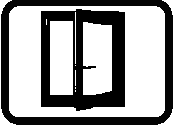 sofern keine Lüftungsanlage vorhanden:regelmäßige, intensive Fensterlüftung durchführen (ca. alle 25-30 Min.) über 
mind. 3 Minutenbevorzugt stoßweise Querlüftung (waagerecht geöffnete, gegenüberliegende Fenster bzw. Türen), Fensterlüftung in Kippstellung ist weniger effektivweitere Informationen siehe: Stellungnahme der Kommission Innenraumlufthygiene am Umweltbundesamthttps://www.umweltbundesamt.de/sites/default/files/medien/2546/dokumente/irk_stellungnahme_lueften_sars-cov-2_0.pdf
Lüftungsanlagen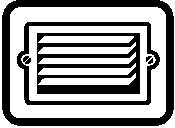 bei vorhandener Lüftungsanlagenach derzeitigem Wissen ist die Wahrscheinlichkeit einer Übertragung von 
SARS-CoV-2 über zentrale Lüftungsanlagen (Raumlufttechnische Anlagen, RLTA) gering, daher sollen vorhandene RLTA nicht abgeschaltet werdenLuftwechselrate möglichst erhöhen (Volumenströme entsprechend steigern)vorzugsweise Anlage in reinem Außenluftbetrieb betreiben, ansonsten möglichst Außenluftanteil steigernLüftungsanlagen, einschließlich ihrer Umlauft- und Filtertechnik, müssen generell nach den aktuell gültigen Regeln der Technik betrieben und gewartet werdenEinkaufenfolgende Hygieneregeln beachten:Hinweise und Vorgaben des Geschäftes befolgenjeweils aktuelle, lokal geltende Bestimmungen einhalten, z.B. während des Einkaufens Abstandsregeln einhalten und Alltagsmaske tragennur notwendige Gegenstände und Oberflächen berühren nach dem Einkauf möglichst Händewaschen oder desinfizierenbei Einkaufsservice für Risikogruppen zusätzlich beachtenLebensmittel nach dem Einkauf vor der Haustür abstellenKlingeln oder per Telefon meldenkeinen persönlichen Kontakt zur Risikoperson, warten im Treppenhaus Geldübergabe im Umschlag o.ä.Gaststätten und Kantinenlokal geltende Bestimmungen zur Nutzung von öffentlichen Gaststätten und Speiselokalen beachtender Betrieb von nicht-öffentlichen Kantinen oder Speisesälen in medizinischen oder pflegerischen Einrichtungen oder Einrichtungen der Betreuung ist unter Beachtung geeigneter Hygiene- und Schutzmaßnahmen gestattet, z.B.kein Zutritt siehe Punkt „Einschränkung von Sozialkontakten“Händehygiene/-desinfektion vor Betreten des Speisesaals/KantineVermeidung von Warteschlangen vor dem Speisesaal/KantineSitzplätze müssen so angeordnet sein, dass ein Abstand von mindestens 1,5 Metern zwischen den Gästen eingehalten wird, es sei denn, es sind geeignete Trennwände vorhandenMitarbeiter mit unmittelbarem Gästekontakt tragen Mund-Nasen-BedeckungHandkontaktpunkte sind mehrmals täglich zu reinigenGästelisten führenbei diagnostiziertem COVID-19 eines Gastes/Mitarbeiters erfolgen die Maßnahmen in Absprache mit dem zuständigen GesundheitsamtCorona-Verhaltensregeln für Allees ist weiterhin notwendig, dass sich ALLE für den Infektionsschutz engagieren, z.B. indem Abstands- und Hygieneregeln konsequent – auch im Freien – eingehalten werden, Innenräume gelüftet und, wo geboten, eine Alltagsmaske korrekt getragen werden, d.h. Beachtung der AHAL-RegelnAHAL-Regeln:AbstandAbstand von mindestens 1,5 Metern zu anderen Personen im öffentlichen Raum einhalten (auch in kleinen Räumen z.B. Warteschlangen im WC-Vorraum) Oberflächenkontakte, vor allem zu Oberflächen, die täglich von besonders vielen Menschen berührt werden, meidenlokal geltende Bestimmungen zu Ausgangs- und Kontakteinschränkungen sowie Abstandregeln einhaltenHygiene beachtenHände häufiger als gewohnt waschenim öffentlichen/betrieblichen Bereich möglichst selten ins Gesicht fassenbeim Husten und Niesen beachten:niemanden direkt anniesen oder anhustenHusten und Niesen in die Ellenbeuge oder in ein Einmaltaschentucherregerhaltiges Material (Taschentücher) direkt in den bereitgestellten Abwurf entsorgenanschließend die Hände waschen bzw. desinfizierenAlltagsmaske tragen (= Mund-Nasenbedeckung)insb. in Situationen wenn ein Abstand von mindestens 1,5 Metern zu Anderen nicht sicher eingehalten werden kann (auch zu Pflegepersonal)lokal geltende Vorgaben beachtenallgemeiner Umgang siehe untenLüftenhäufiges Quer-/Stoßlüften aller benutzten Innenräume siehe obenAlltagsmasken
(sog. Community Masken bzw. Mund-Nasen-Bedeckung)bei Mund-Nasen-Bedeckungen (MNB), die aus handelsüblichen Stoffen genäht werden, handelt sich üblicherweise um alltagstaugliche, zur weiteren Minimierung von allgemeinen Übertragungsrisiken genutzte Schutzbedeckungen (bspw. beim Einkauf im Supermarkt)MNB gewähren einen gewissen Fremdschutz, d.h. Schutz Dritter vor Tröpfchen aus den Atemwegen des Trägers, insb. beim Husten und Niesen, da sie die Geschwindigkeit des Atemstroms bzw. Tröpfchenauswurfs reduzieren MNB können dazu beitragen, das Bewusstsein für „social distancing“ sowie gesundheitsbezogen achtsamen Umgang untereinander sichtbar zu unterstützenMNB schützen den Träger nicht sicher vor einer Infektion mit SARS-CoV-2jeweils aktuelle, lokal geltende Bestimmungen zum situationsgerechten Tragen einhalten Folgendes ist zu beachten:Abstandsregeln weiterhin einhaltenHändewaschen weiterhin konsequent umsetzen, z.B. zusätzlich vor dem Anlegen und nach dem Ablegen der MNBbeim Anlegen einer MNB darauf achten, dass die Innenseite nicht berührt wird MNB muss richtig über Mund, Nase und Wangen platziert sein und an den Rändern möglichst eng anliegen nicht, auch nicht kurzzeitig, unter das Kinn oder auf den Kopf verschiebendurchfeuchtete MNB umgehend abnehmen und ggf. austauschendie Außenseite der gebrauchten MNB ist verunreinigt, daher beim Tragen nicht mit den Händen berührennach dem Abnehmen die MNB separat aufbewahren (z.B. in einem Beutel) und schnellstmöglich waschenwiederverwendbare MNB richtig aufbereiten: Etikett bzw. beigelegte Anleitung beachten und MNB nach einmaliger Nutzung mindestens bei 60 Grad in der Waschmaschine mit Vollwaschmittel waschen und anschließend vollständig trocknen
Atemschutz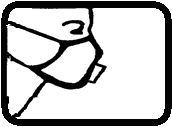 Atemschutzmasken bzw. OP-Masken sollten von Gesunden nur gezielt angewendet werden (z.B. beim Umgang mit Erkrankten oder bei behördlicher Anordnung)Atemschutzmasken bieten zudem bei falscher Auswahl und Anwendung nur wenig Schutz und vermitteln dann ein falsches SicherheitsgefühlSpezielle Informationen zum Schutz vor SARS-CoV-2Spezielle Informationen zum Schutz vor SARS-CoV-2
Flächenin öffentlichen/betrieblichen Räumen die Flächen nach Möglichkeit häufiger mit dem üblichem Reinigungsmittel reinigenHandkontaktpunkte (Schalter, Bedienflächen, Türklinken usw.) nach Möglichkeit mehrmals täglich gründlich reinigen (übliches Reinigungsmittel, alternativ ein handelsübliches Flächendesinfektionsmittel verwenden)Fußböden stellen nach dem derzeitigen Erkenntnisstand in öffentlichen/betrieblichen Gebäuden keinen relevanten Übertragungsweg dar, die standardmäßige Reinigung ist ausreichend nach Kontakt zu Schuhen bzw. Fußböden sollten die Hände gewaschen werden
Geschirr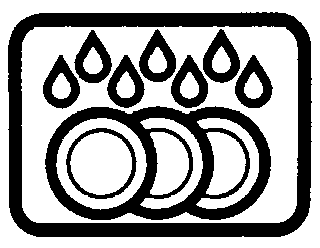 in öffentlichen/betrieblichen Einrichtungen Geschirr möglichst im Geschirrspüler aufbereitendazu Programme >60°C wählen (keine Spar- oder Ökoprogramme)
Abfallbenutzte Taschentücher direkt in einen Abfallbehälter mit Deckel entsorgenmind. 1x täglich Abfallsack verknoten und dann in den Hausmüll geben
Lebensmittel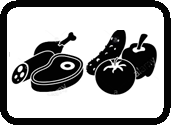 nach dem derzeitigen Erkenntnisstand stellt Lebensmittel (Nahrungsmittel, Getränke) 
keinen relevanten Übertragungsweg für SARS-CoV-2 dar
Trinkwasser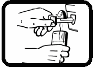 nach dem derzeitigen Erkenntnisstand stellt Trinkwasser (Leitungswasser) keinen relevanten Übertragungsweg für SARS-CoV-2 dar
AufzugAufzug möglichst meiden, da es sich um einen kleinen, schlecht belüfteten Raum handeltist dies nicht möglich:am besten den Aufzug alleine benutzen,trotzdem eine Mund-Nasen-Bedeckung tragen,während der Fahrt möglichst reden, husten und niesen vermeidenggf. Aufzugtüren umprogrammieren, dass sie während der Fahrtpausen offen bleiben
Freizeit-
aktivitätenGruppenaktivitäten in der Freizeit (z.B. Mannschaftssportarten, Kulturveranstaltungen und andere Gemeinschaftsevents) führen zu engeren und/oder längerer Kontakten zu potentiell Erkrankten und müssen daher dem jeweiligen Infektionsgeschehen angepasst werdenjeweils aktuelle, lokal geltende Bestimmungen einhalten
Schwimmbädernach dem derzeitigen Erkenntnisstand stellt gechlortes Badewasser in technischen Bädern (Schwimmbädern) keinen relevanten Übertragungsweg für SARS-CoV-2 darReisenvor Reisen ins Ausland sollten aktuelle Informationen hinsichtlich einer evtl. Reisewarnung im Zielgebiet beim Auswärtigen Amtes eingeholt werdenhttps://www.auswaertiges-amt.de/de/ReiseUndSicherheit/covid-19/2296762 https://www.bundesregierung.de/breg-de/themen/coronavirus/faq-reisen-1735032 bei einer Einreise aus einem Risikogebiet (Ausland oder Orte in der Bundesrepublik mit erhöhtem Infektionsgeschehen) sind die aktuellen Vorgaben des Bundesgesundheits-ministeriums hinsichtlich evtl. erforderlicher Corona-Tests oder Quarantäne-Maßnahmen einzuhalten

https://www.bundesgesundheitsministerium.de/coronavirus-infos-reisende.html Corona-Warn-Appin Deutschland ist eine Corona-Warn-App verfügbar, die Personen, die Kontakt zu COVID-19-Infizierten hatten, frühzeitiger über das Risiko einer Ansteckung informiertnähere Informationen siehehttps://www.verbraucherzentrale.de/wissen/digitale-welt/apps-und-software/coronawarnung-per-app-fragen-und-antworten-zur-deutschen-tracingapp-47466https://www.bundesregierung.de/breg-de/leichte-sprache/corona-warn-app https://www.rki.de/DE/Content/InfAZ/N/Neuartiges_Coronavirus/WarnApp/Warn_App.html Corona PCR-Testder direkte Erregernachweis des neuen Coronavirus SARS-CoV-2 erfolgt durch einen
PCR-Test (Polymerase-Kettenreaktion): Ein Gerät vervielfältigt genetisches Material der Probe in mehreren Zyklen. Durch spezielle Folgeschritte sieht man, ob die gesuchten Gen-Sequenzen des Virus vorliegen oder nichtProbenahme aus den oberen und/oder tiefen Atemwegen, zum Beispiel als Abstrich aus dem Nasen-, Mund-, Rachenbereich oder von ausgehustetem Sekret - das Probenmaterial wird in der Regel anschließend im Labor untersuchtder PCR-Test wird vom Hausarzt oder Gesundheitsamt bei Verdachtsfällen angeordnet (Kontaktpersonen oder symptomatische Personen)kann in bestimmten Situationen vorgeschrieben sein (z.B. bei Reiserückkehrern aus einem Risikogebiet) oderkann auf eigenen Wunsch (ggf. kostenpflichtig) durchgeführt werdener wird z.B. in bestimmten Hausarztpraxen, Kliniken und speziell eingerichtete Testzentren angebotenvon der Probenentnahme bis zu den vorliegenden Ergebnissen vergehen durchschnittlich 24 bis 48 StundenCorona 
Antigentestfür Antigentests wird ein Abstrich aus dem tiefen Rachen entnommen
Antigentests testen auf Eiweißfragmente (Proteine) des Virus - sie weisen ein Oberflächen-protein nach, mit dem das Virus in die Zellen eindringtherstellerabhängig kann der Test vor Ort durchgeführt und bewertet werden – das Ergebnis liegt dann meist in 15-30 Min. vorbisher gelten nur wenige Antigen-Schnelltests als genauso zuverlässig wie eine PCR
- aber: je infektiöser man ist, desto genauer werden sieAntigen-Schnelltests können helfen, Infizierte früher zu finden, da die höchste Viruslast besteht bevor man Symptome entwickelt - gerade dann kann man andere Menschen leicht anstecken – auch, wenn man sich gesund fühltCorona AntikörpertestAntikörper sind für die Früherkennung einer Infektion nicht geeignet, da sie nicht nach den Erregern sondern nach der Reaktion des Immunsystems also nach Antikörpern suchen – die bildet das Immunsystem aber erst nach einer Woche oder sogar später
Antikörper-Schnelltests können eine Infektion also nur in einem fortgeschrittenen Stadium anzeigen – dann, wenn man meist kaum mehr infektiös istzudem ist noch nicht schlüssig erwiesen, dass das Vorliegen von Antikörpern mit Immunität einhergehtInformationen für spezielle PersonengruppenInformationen für spezielle Personengruppen
Risikogruppenältere und/oder chronisch kranke Menschen scheinen ein deutlich erhöhtes Risiko für einen schweren Krankheitsverlauf zu haben und sollten sich daher besonders konsequent schützen bzw. geschützt werdenbesonders gefährdete Menschen (z.B. ältere und/oder chronisch Kranke) sollten belebte Orte, Menschenansammlungen und Veranstaltungen meiden Risikogruppen:ältere Personen, z.B. Bewohner von Pflegeheimen, ambulant PflegebedürftigePersonen mit Vorerkrankungen, z.B. Herz-Kreislauf, Lungen-, Krebserkrankungen, DiabetesPersonen mit geschwächtem Immunsystem, z.B. durch Einnahme immunsupprimierender MedikamenteHinweise und Empfehlungen zu Risikogruppen tagesaktuell prüfen unter: https://www.rki.de/DE/Content/InfAZ/N/Neuartiges_Coronavirus/Risikogruppen.html
KinderKinder scheinen ein geringeres Risiko für einen schweren Krankheitsverlauf zu haben, sollten sich aber generell wie alle anderen Personen schützen bzw. geschützt werden.auch Kinder mit sehr frühen oder nur schwachen Symptomen können das Corona-Virus auf andere Personen übertragen
Schwanger-schaft und 
StillzeitSchwangere sollten sich genau wie alle anderen Personen schützensie zeigen bei COVID-19 vergleichsweise seltener Symptome wie z.B. Fieber und Myalgien, es besteht jedoch eine leicht erhöhte Wahrscheinlichkeit für die Aufnahme auf eine Intensivstation und für eine invasive Beatmung zur Zeit gibt es keine gesicherten Hinweise auf eine Übertragung des Corona-Virusauf das Ungeborene während der Schwangerschaftüber die Muttermilch (kein Nachweis des Virus in der Muttermilch) im Erkrankungsfall der Mutter individuelle Reglungen durch die behandelnden ÄrzteVerhalten bei Krankheitsanzeichen für einen unspezifischen (allgemeinen) AtemwegsinfektVerhalten bei Krankheitsanzeichen für einen unspezifischen (allgemeinen) Atemwegsinfekt
Achtungdie folgenden Empfehlungen gelten im Allgemeinen bei Zeichen eines Atemwegsinfektes  (der durch unterschiedliche Erreger verursacht werden kann)
Erkrankternicht zur Arbeit, in die Schule oder den Kindergarten gehen – möglichst zu Hause bleibenArbeitgeber bzw. Einrichtungsleitung telefonisch informierenbeim Husten und Niesen Abstand von anderen Personen einhalten (> 1,5 Meter) und den Kopf immer von diesen wegdrehen (siehe „Corona-Verhaltensregeln für Alle“)Anzahl der Kontaktpersonen auf das Nötigste einschränken, keinen Kontakt zu Risikogruppen
Arztbesuch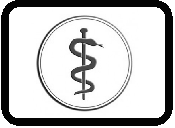 jeweils aktuelle, lokal geltende Bestimmungen bzw. Angebote einhalten und beachten (z.B. Fieberpraxen)vor einem notwendigen Arztbesuch in der Praxis anrufen, Krankheitsverdacht mitteilen und weiteres Vorgehen/einen Termin absprechen – pünktlich, aber nicht zu früh zum Termin erscheinenin der Arztpraxis:nicht direkt ins Wartezimmer gehen, sondern zunächst beim Praxispersonal anmeldenden Anweisungen des Praxispersonals folgen (ggf. Mundschutz anlegen)so wenig Oberflächen wie möglich berührenVerhalten bei begründeten Verdacht auf eine Coronavirus InfektionVerhalten bei begründeten Verdacht auf eine Coronavirus Infektion
Verhaltenbei begründeten Verdacht auf eine SARS-CoV-2-Infektion (z. B. nach Kontakt zu einem gesichert Erkrankten)Hotline 116117 und ggf. das zuständige Gesundheitsamt konsultierenbei einem Hausbesuch wird ggf. ein Abstrich durchgeführt und auf den Erreger getestetmöglichst keine Arztpraxen oder Kliniken aufsuchenkeine öffentlichen Verkehrsmittel benutzenbei schweren Krankheitszeichen (z.B. hohes Fieber und Atemnot)Notruf 112 wählen und über Corona-Verdacht informierenbei Entwicklung von Krankheitszeichen und einem vermuteten Zusammenhang mit dem SARS-CoV-2 gibt es weitere Informationen auf: https://www.rki.de/covid-19Spezielle Informationen zum Schutz vor SARS-CoV-2 in Betrieben und im BerufslebenSpezielle Informationen zum Schutz vor SARS-CoV-2 in Betrieben und im Berufsleben
Berufslebenin allen Berufsgruppen sollten die standardmäßigen, allgemein gültigen Arbeitsschutzvorschriften konsequent umgesetzt werdendas Personal sollte abhängig von der Infektionslage ggf. erneut in Hinblick auf bestehende Vorschriften zum Schutz vor biologischen Arbeitsstoffen unterwiesen werdenim Rahmen der Gefährdungsbeurteilung durch den Arbeitgeber sollten zusätzliche berufsgruppenspezifische Regelungen bzw. Maßnahmen geprüft werden (z. B. für Berufsgruppen mit intensivem Personenkontakten)vergl. auch www.baua.de/DE/Themen/Arbeitsgestaltung-im-Betrieb/Biostoffe/FAQ/FAQ_node.htmlim Rahmen der Fürsorge und Schutzpflicht allen Kollegen gegenüber sollten sich die Mitarbeiter über die betriebseigenen Corona-Vorschriften informieren und die jeweils aktuellen Regelungen hierzu beachten
BetriebeAushang von Informationsmaterial (z.B. zum Verhalten, zur Händehygiene)siehe www.infektionsschutz.de/haendewaschen.htmlengmaschige Nachfüllung von Spendern für Seife und EinmalhandtücherIntensivierung der Flächen- und Raumreinigung siehe obenggf. Zutrittsbeschränkungen für Externe und Regelungen zur Annahme von LieferungenArbeitsplätze ggf. umrüsten, z.B. Trennscheiben installieren (Spukschutz), Schreibtische umstellen um den Abstand zu gewährleistenLüftungskonzepte entwickeln (siehe oben)Betreiber kritischer InfrastrukturenPersonaleinsatz so planen, dass bei einem möglichen Infektionsausfall eines Mitarbeiters nur ein Teil des (Schlüssel-) Personals aufgrund der Quarantäne ausfällt und die Aufrechterhaltung des Betriebes sichergestellt ist, z.B. im Vorwegekleine Unter-Teams bilden,Etablierung eines Rotationsmodells der Arbeitszeit, sofern betrieblich möglich versetzte PausenzeitenBegrenzung der Personenzahl in kleinen Räumenggf. Bescheinigungen für die Mitarbeiter erstellen, die deren Betriebszugehörigkeit und ihr Einsatz in zwingend notwendigen Bereichen belegtweitere Informationen auf: https://www.bbk.bund.de/SharedDocs/Downloads/BBK/DE/Sonstiges/Handlungsempfehlungen_Betreiber_KRITIS.pdf?__blob=publicationFile
Kontakt-einschränkungBetriebe sollten prüfen, ob ihren Mitarbeitern zeitweilig oder durchgehend Heimarbeit (Homeoffice) ermöglicht werden kannBetriebe sollten prüfen, ob Dienstreisen zugunsten von Telefon- oder Videokonferenzen reduziert werden können Betriebe sollten prüfen, ob Zusammenkünfte von Personen (Besprechungen, Seminare, Kundentreffen, Ausstellungen u.ä.) zugunsten von Telefon- oder Videokonferenzen bzw. internetbasierten Angeboten (E-Learnings, E-Messen u.ä.) reduziert werden könnenAusschlusskriterien siehe „Einschränkung von Sozialkontakten“
Krank-schreibungenBetriebe sollten abhängig von der Infektionslage prüfen, ob zur Entlastung von Arztpraxen, sowie zur Reduzierung von Drittkontakten der eigenen Mitarbeiter, die Fristen für die Vorlage von Arbeitsunfähigkeitsbescheinigungen zeitweilig verlängert oder aufgehoben werden könnenSpezielle Informationen zum Auftreten von SARS-CoV-2 in Betrieben und im BerufslebenSpezielle Informationen zum Auftreten von SARS-CoV-2 in Betrieben und im Berufsleben
Erkranktes PersonalBetriebe sollten, in Abstimmung mit ihrer Arbeitssicherheit und dem Gesundheitsamt, frühzeitig Maßnahmen festlegen für den Fall, dass Mitarbeiter während der Präsenzzeit im Betrieb erkranken (bspw. Fieberentwicklung) bzw. nach einer Präsenz im Betrieb eine Atemwegserkrankung bekannt wird:zunächst Mitarbeiter von Tätigkeit entbinden (weiteres Vorgehen s. „Verhalten bei begründeten Verdacht auf eine Coronavirus Infektion“)sicherstellen, dass das Betriebsgelände umgehend und geschützt verlassen werden kannMitarbeiter soll für Heimfahrten keine öffentlichen Verkehrsmittel nutzensofortige prophylaktische Sperrung von Arbeitsplätzen bzw. BürosKlärung, ob ein begründeter Verdacht auf eine SARS-CoV-2-Infektion vorliegtErfassung und ggf. Meldung von Kontaktpersonenin der Folge möglichst Testresultat auf das Corona-Virus einholen (Betriebsarzt)
Reinigung und DesinfektionUmfang der Reinigungs- und Desinfektionsmaßnahmen ist abhängig von:Lüftungsdauer der Räumlichkeit (je länger die Lüftungsdauer desto weniger Maßnahmen sind erforderlich)Qualifikation des Reinigungspersonals (z.B. Erfahrung im Umgang mit Schutzkleidung)Dauer der Sperrung der Räumlichkeit (nach 8-10 Tagen sind keine besonderen Maßnahmen mehr nötig)zur Verfügung stehende Schutzkleidung für Reinigungspersonal (die persönliche Schutzausrüstung (PSA) muss dem Infektionsrisiko angemessen sein)daraus resultieren die folgenden Empfehlungen
Reinigung vom Arbeitsplatz nach längerer Sperrungnach längerer Sperrung des Raumes nur Routinemaßnahmen erforderlich:Raum war 8-10 Tage leer bzw. ungenutzt zunächst Zimmer lüftennur regelhaft genutzte Schutzkleidung undnur regelhafte Unterhaltsreinigung ohne Desinfektion
Reinigung und Desinfektion vom Arbeitsplatz nach kürzerer Sperrungsollte kein qualifiziertes, eingewiesenes Reinigungspersonal verfügbar sein und/oder die betroffenen Bereiche nicht intensiv über offene Fenster gelüftet werden können, ist ein Spezialgebäudereiniger zu beauftragensollte qualifiziertes, eingewiesenes Reinigungspersonal verfügbar sein, Dekontamination der betroffenen Bereiche unter Schutz des Reinigungspersonals durchführen:Option 1Räumlichkeiten, die in den letzten 60 min. von Erkrankten bzw. Verdachtsfällen genutzt wurden bzw. nicht über diesen Zeitraum vollständig/quer gelüftet werden konntenReinigungspersonal: mind. dicht anliegender, mehrlagiger Mund-Nasenschutz, besser FFP2-Maske, langärmeliger Einmalschutzkittel, Einmalhandschuhe, SchutzbrilleOption 2:zunächst leere Räume intensiv lüften (≥ 60 Min)dicht anliegenden, mehrlagigen Mund-Nasen-Schutz, Schutzkittel bzw. Schutzanzug und Handschuhe anlegenOption 3:zunächst Räume lange und intensiv lüften (≥ 12-24 Std.)Schutzkittel bzw. Schutzanzug und Handschuhe anlegendann Persönliche Schutzausrüstung (PSA) in eingewiesener Reihenfolge ablegen und sicher entsorgendanach hygienische HändedesinfektionReinigungs- und Desinfektions-maßnahmenUmfang der Dekontamination:Desinfektion aller Handkontaktpunkte (Türklinken, Schalter, Bedienelemente usw.), Möbel- und Geräteoberflächen und der Sanitärbereiche mit einem handelsüblichen Flächendesinfektionsmittel (mind. „begrenzt viruzides“ Wirkspektrum)normale Unterhaltsreinigung oder Flächendesinfektion der BodenflächenDesinfektion von textilen Bodenbelägen ist üblicherweise nicht erforderlichReinigungsutensilien nicht für weitere Bereiche verwenden